APSTIPRINĀTIRēzeknes novada domes 2020.gada 6.februāra sēdē (protokols Nr.5, 1.§)Rēzeknes novada pašvaldības 2020.gada 6.februāra noteikumi Nr.33Noteikumi par iekšējo trauksmes celšanas sistēmu Rēzeknes novada pašvaldībāIzdoti saskaņā ar Trauksmes celšanas likuma 5.panta pirmo daļu un likuma "Par pašvaldībām" 41.panta pirmās daļas 2.punktuI.    Vispārīgie noteikumiRēzeknes novada pašvaldības (turpmāk - Pašvaldības) iekšējās trauksmes celšanas sistēmas noteikumi (turpmāk - noteikumi ) nosaka vienotu kārtību, kādā tiek organizēts un īstenots trauksmes celšanas mehānisms Pašvaldībā un tās iestādēs. Noteikumi ir saistoši visiem Pašvaldības un tās iestāžu darbiniekiem un amatpersonām (turpmāk - darbinieki).Noteikumu mērķis ir veicināt, lai sabiedrības interesēs tiek celta trauksme par pārkāpumiem, nodrošināta trauksmes celšanas mehānisma izveide un darbība, kā arī trauksmes cēlēju pienācīga aizsardzība.Trauksmes cēlējs ir tiesīgs celt trauksmi tikai par Trauksmes celšanas likumā noteiktajiem pārkāpumiem, ja informācija ir iegūta, veicot darba pienākumus vai dibinot tiesiskās attiecības, kas saistītas ar darba pienākumu veikšanu.Pašvaldība nodrošina trauksmes cēlēja un tā identitātes aizsardzību, trauksmes cēlēja ziņojumā minētās personas identitātes aizsardzību saskaņā ar Trauksmes celšanas likumā noteikto.Noteikumos tiek izmantoti Trauksmes celšanas likumā lietotie termini.Lai nodrošinātu šo noteikumu un Trauksmes celšanas likuma prasību ievērošanu Pašvaldībā, ar domes priekšsēdētāja rīkojumu tiek ieceltas 2 (divas) atbildīgās personas trauksmes celšanas jomā (turpmāk - atbildīgās personas).II.    Trauksmes cēlāja ziņojuma iesniegšanas, saņemšanas un reģistrēšanas kārtībaTrauksmes cēlējs ziņojumā sniedz skaidru un pārdomātu informāciju norādot faktus un personu vārdus, iesniedz ievērojot Iesniegumu likuma 3.pantā noteikto. Ziņojumā pievieno iespējamos likumpārkāpuma pierādošos dokumentus (dokumentu kopijas, kas ir personas rīcībā, fotogrāfijas, e - pasta sarakstes kopijas u.tt.). Anonīmi ziņojumi netiek uzskatīti kā ziņojumi Trauksmes likuma izpratnē.Trauksmes cēlējs ziņojumu iesniedz, izmantojot trauksmes cēlēja ziņojuma veidlapu (pielikumā Nr.1) vai iesniedz brīvā formā ar norādi “trauksmes cēlēja ziņojums”.Trauksmes cēlēja ziņojums iesniedzams:ar drošu elektronisko parakstu parakstītu ziņojumu nosūtot uz e - pasta adresi: trauksme@rezeknesnovads.lv;nosūtot pa pastu ar norādījumu “Trauksmes cēlēja ziņojums” uz adresei Atbrīvošanas aleja 95A, Rēzekne, LV4601;personiski atbildīgajai personai.Trauksmes cēlēju iesniegtā dokumentācija (iesniegums, tam pievienotie dokumenti, fotogrāfijas u.tt.) (turpmāk - ziņojums) tiek glabātas slēdzamā skapī un kvalificējamas kā ierobežotas pieejamības informācija. Informācija ir pieejama personām, kas ir atbildīgas par Trauksmes sistēmas nodrošināšanu Pašvaldībā.Saņemto trauksmes ziņojumu atbildīgā persona:reģistrē speciāli izveidotā reģistrā;gadījumā, ja tiek saņemts mutisks trauksmes cēlēja ziņojums, to noformē rakstiski un reģistrē;nosaka, vai ziņojums ir trauksmes cēlēja ziņojums;pseidonimizē trauksmes cēlēja ziņojumā norādītos personu datus;7 (septiņu) dienu laikā pēc trauksmes cēlēja iesnieguma saņemšanas atbildīgā persona izvērtē iesnieguma pirmšķietamu atbilstību Trauksmes celšanas likumā noteiktajām trauksmes celšanas pazīmēm un pieņem lēmumu par iesnieguma atzīšanu par trauksmes cēlēja ziņojumu.sniedz atbildes vēstuli trauksmes cēlējam par ziņojuma atzīšanu par trauksmes cēlēja ziņojumu vai par ziņojuma pārsūtīšanu kompetentai institūcijai pēc piederības;nosūta trauksmes cēlējam vēstuli par ziņojuma izskatīšanas gaitu;sazinās un sniedz informāciju par iesniegtajiem trauksmes cēlēju ziņojumiem trauksmes cēlēju kontaktpunktam un citām institūcijām.Ziņojuma izskatīšanas procesā, uz domes priekšsēdētāja rīkojuma pamata tiek nozīmēta kompetenta un godprātīga darba grupa 3 (trīs) cilvēku sastāvā, kas izskata trauksmes ziņojumu.Triju dienu laikā pēc tam, kad pieņemts lēmums atzīt vai neatzīt iesniegumu par trauksmes cēlēja ziņojumu, atbildīgā persona par to informē iesniedzēju, nosūtot viņam atbildes vēstuli. Atbildes vēstuli ziņojuma iesniedzējam paraksta darbinieks, kuram ir deleģētas šādas tiesības.Ja saņemtais iesniegums nav Pašvaldības kompetencē, atbildīgā persona to 10 (desmit) dienu laikā no saņemšanas dienas pārsūta izskatīšanai pēc piekritības.III.    Sabiedrības informēšana par atklātajiem pārkāpumiem15.	Lai veicinātu sabiedrības izpratni par ieguvumiem no trauksmes celšanas un ziņojumā
atklātiem pārkāpumiem, un to risināšanas kārtību, ņemot vērā, ka trauksmi ceļ
sabiedrības interesēs, pašvaldība sniedz ziņas par pārkāpumiem, kas atklāti pateicoties
trauksmes cēlējiem.IV.    Trauksmes cēlēja tiesiskā aizsardzība16.	Lai neradītu apdraudējumu trauksmes cēlēja identitātes aizsardzībai, Pašvaldība
nodrošina trauksmes cēlēja personas datu pienācīgu aizsardzību:informācijas apritē ievēro īpašu rūpību;iesaista pēc iespējas mazāk personas;aizliegts radīt jebkādas nelabvēlīgas sekas personai trauksmes celšanas dēļ, ja tā trauksmi cēlusi saskaņā ar likumā noteiktām prasībām.17.	Gadījumā, ja trauksmes celšanas dēļ tomēr ir radītas nelabvēlīgas sekas, personai ir
tiesības uz Trauksmes celšanas likumā norādītajiem aizsardzības pasākumiem, un šādiem
Pašvaldības noteiktiem aizsardzības pasākumiem:aizliegts disciplināri sodīt darbinieku, kurš cēlis trauksmi;aizliegts trauksmes celšanas dēļ mainīt darba pienākumu notikumus - amatu, algu, darba apstākļus, darba atrašanās vietu.V.    Noslēguma jautājumiAtbildīgās personas iepazīstina ar noteikumiem visus Pašvaldības darbiniekus. Pašvaldības iestāžu vadītāji ar noteikumiem iepazīstina iestādes darbiniekus.Uzsākot darba tiesiskās attiecības vai cita veida ar profesionālo darbību saistītas tiesiskās attiecības, persona tiek informēta par šiem noteikumiem.Pašvaldībā tiek nodrošināta viegli pieejama informācija par trauksmes celšanas sistēmu - mājaslapā www.rezeknesnovads.lv.Domes priekšsēdētājs 						                                        M.ŠvarcsPielikums Nr.1Trauksmes cēlēja ziņojuma veidlapaIesniedzot trauksmes cēlēja ziņojumu, es piekrītu manu personas datu apstrādei (ziņojuma reģistrācijai, norādīto ziņu pārbaudei un atkārtotai saziņai ar mani)Apliecinu, ka ziņojumā norādīto informāciju uzskatu par patiesuApzinos, ka par apzināti nepatiesu ziņu sniegšanu mani var saukt pie normatīvajos aktos noteiktās atbildības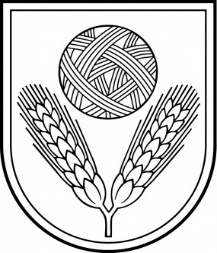 Rēzeknes novada DOMEReģ.Nr.90009112679Atbrīvošanas aleja 95A, Rēzekne,  LV – 4601,Tel. 646 22238; 646 22231, Fax. 646 25935,E–pasts: info@rezeknesnovads.lvInformācija internetā: http://www.rezeknesnovads.lvNorādiet institūciju/organizāciju, kurai adresējat šo ziņojumu1. Pārkāpuma aprakstsSniedziet Jūsu rīcībā esošo informāciju par iespējamo pārkāpumu. Miniet konkrētus faktus vai apstākļus, kas par to liecina (piemēram, datums, vieta, kur iespējamais pārkāpums tika novērots), iesaistītās fiziskās vai juridiskās personas, iesaistīto personu amati. Norādiet, vai Jūsu rīcībā ir kādi pierādījumi (piemēram, dokumenti, fotogrāfijas, e-pasta sarakste)2. Informācijas gūšanas veids (saistība ar darbu)Jūsu saistība ar organizāciju, kurā ir novērots iespējamais pārkāpums(atzīmējiet atbilstošo):strādāju organizācijā, par kuru ziņoju (man ar to ir līgumattiecības/ieņemu tur amatu/esmu ar to dienesta attiecībās)pildu darba pienākumus organizācijā, par kuru ziņoju, bet man ar to nav līgumattiecību (piemēram, sniedzu pakalpojumu, bet līgums ir ar citu organizāciju)sniedzu organizācijai, par kuru ziņoju, pakalpojumuiespējamo pārkāpumu novēroju, dibinot tiesiskās attiecības cita saistība (norādiet, kāda)3. Norādiet, kādu kaitējumu jūsu minētais iespējamais pārkāpums ir radījis vai var radīt sabiedrības interesēm (kādām) un kuriem sabiedrības pārstāvjiem4. Vai par pārkāpumu esat ziņojis iepriekš(atzīmējiet atbilstošo, sniedziet nepieciešamos komentārus) nē, šī ir pirmā ziņošanas reizejā, ziņoju savā darbavietā, izmantojot iekšēju trauksmes celšanas mehānismu jā, ziņoju citai institūcijai (norādiet, kurai)jā, vērsos gan savā darbavietā, gan citā institūcijā5. PielikumāNorādiet ziņojumam pievienotos dokumentus, kas, Jūsuprāt, apstiprina iespējamo pārkāpumu. Ja norādījāt, ka par šo pārkāpumu esat ziņojis iepriekš, pievienojiet sniegto atbildi, ja tāda bijusiVārds, uzvārds, personas kods7. Kontaktinformācija Iesniegšanas datumsParaksts